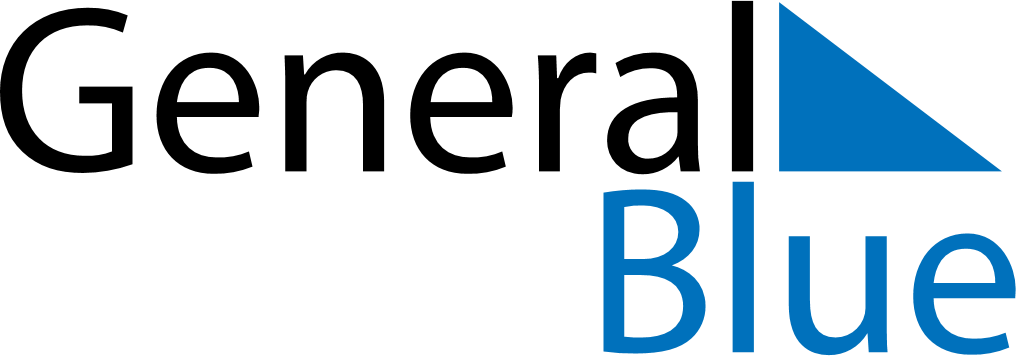 Quarter 2 of 2025Equatorial GuineaQuarter 2 of 2025Equatorial GuineaQuarter 2 of 2025Equatorial GuineaQuarter 2 of 2025Equatorial GuineaQuarter 2 of 2025Equatorial GuineaApril 2025April 2025April 2025April 2025April 2025April 2025April 2025MONTUEWEDTHUFRISATSUN123456789101112131415161718192021222324252627282930May 2025May 2025May 2025May 2025May 2025May 2025May 2025MONTUEWEDTHUFRISATSUN12345678910111213141516171819202122232425262728293031June 2025June 2025June 2025June 2025June 2025June 2025June 2025MONTUEWEDTHUFRISATSUN123456789101112131415161718192021222324252627282930Apr 18: Good FridayMay 1: Labour DayJun 5: President’s DayJun 19: Corpus Christi